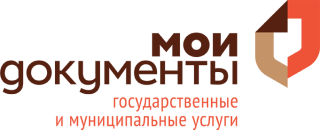 МФЦ Гатчинского района расширяют перечень услуг Перечень муниципальных услуг, предоставляемых многофункциональными центрами Гатчинского района,  пополнился новыми наименованиями.Осуществление различных действий с земельными участками, государственная собственность на которые не разграничена, как предварительное согласование земельного участка, его предоставление, заключение соглашений о перераспределении, установление сервитута, размещение объектов на участке и другие теперь можно получить в центрах «Мои Документы» Гатчинского района.Многофункциональные центры в Гатчинском районе работают ежедневно с 9.00 до 21.00 часов по адресам:МФЦ «Гатчинский»: г. Гатчина, Пушкинское шоссе, 15МФЦ «Аэродром»: г. Гатчина, ул. Слепнева, д. 13, корп. 1МФЦ «Сиверский»: п. Сиверский, ул. 123 Дивизии, д. 8МФЦ «Коммунар»: г. Коммунар, Ленинградское шоссе, д. 10Услуги также доступны в удаленных рабочих местах МФЦ в Сяськелево, Больших Колпанах, Вырице, Тайцах, Сусанино, Войсковицах, п. Пудость и Дружная Горка.На данный момент МФЦ Гатчинского района предоставляют гражданам свыше 400 государственных и муниципальных услуг. Получить паспорт и водительское удостоверение, оформить права на недвижимость, получить разрешение на строительство и градостроительный план, оформить социальные выплаты пенсионерам и семьям с детьми, получить справки об отсутствии судимости – все можно в МФЦ. Услуги центром предоставляются бесплатно, оплачивается только государственная пошлина.Пресс-секретарь ГБУ ЛО «МФЦ» Юлия Ивановаpress@mfc47.ru